ПОСЛЕ реализации проекта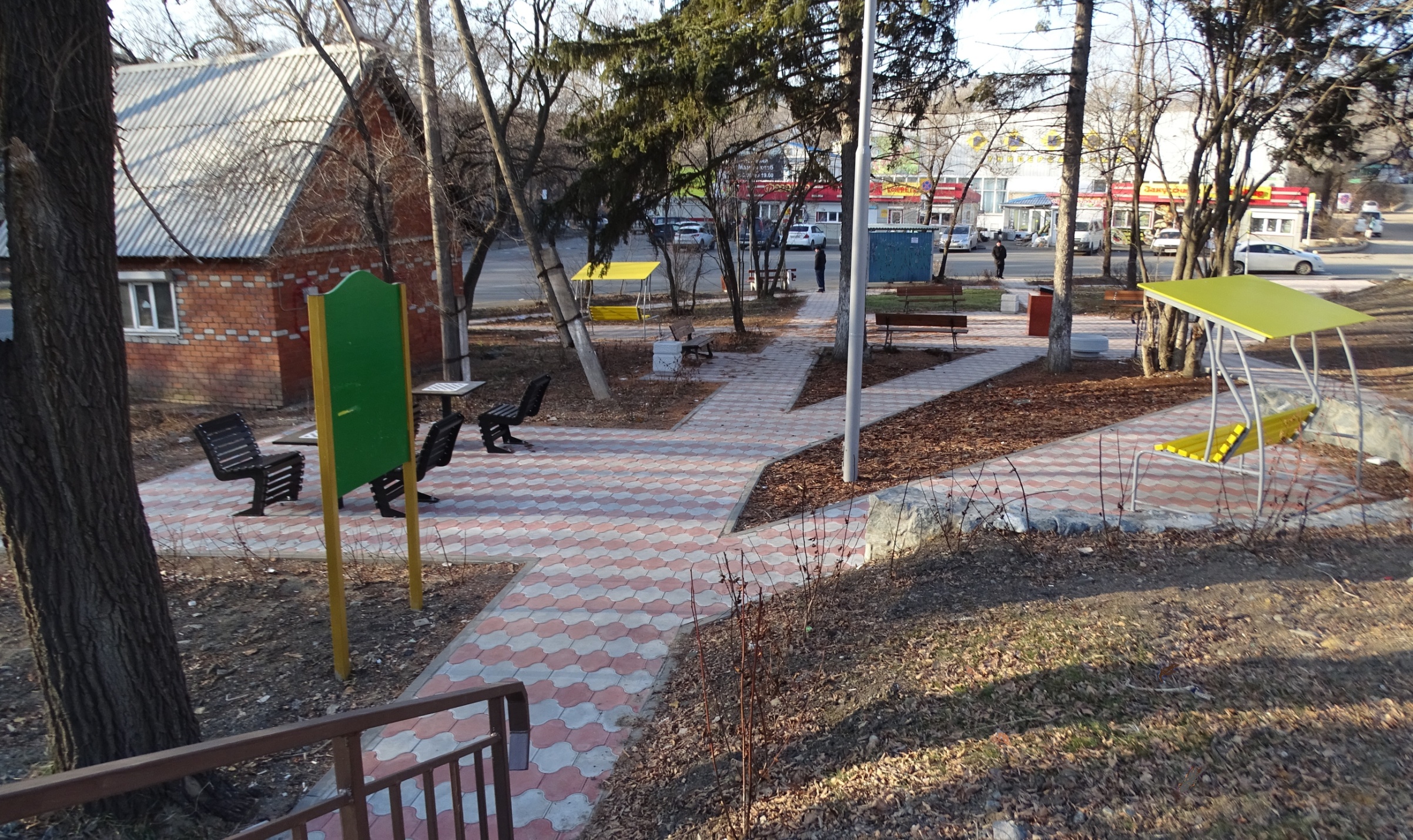 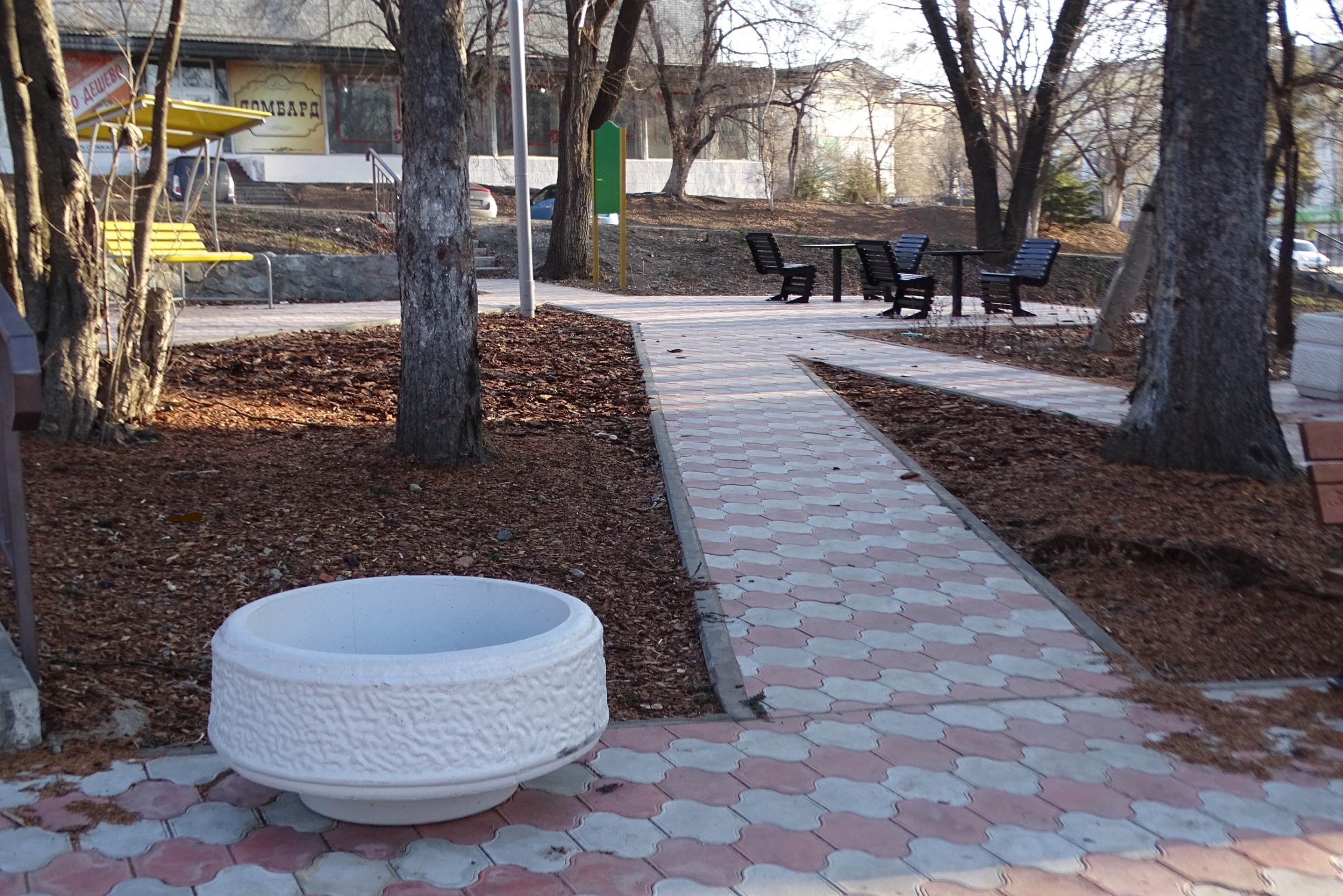 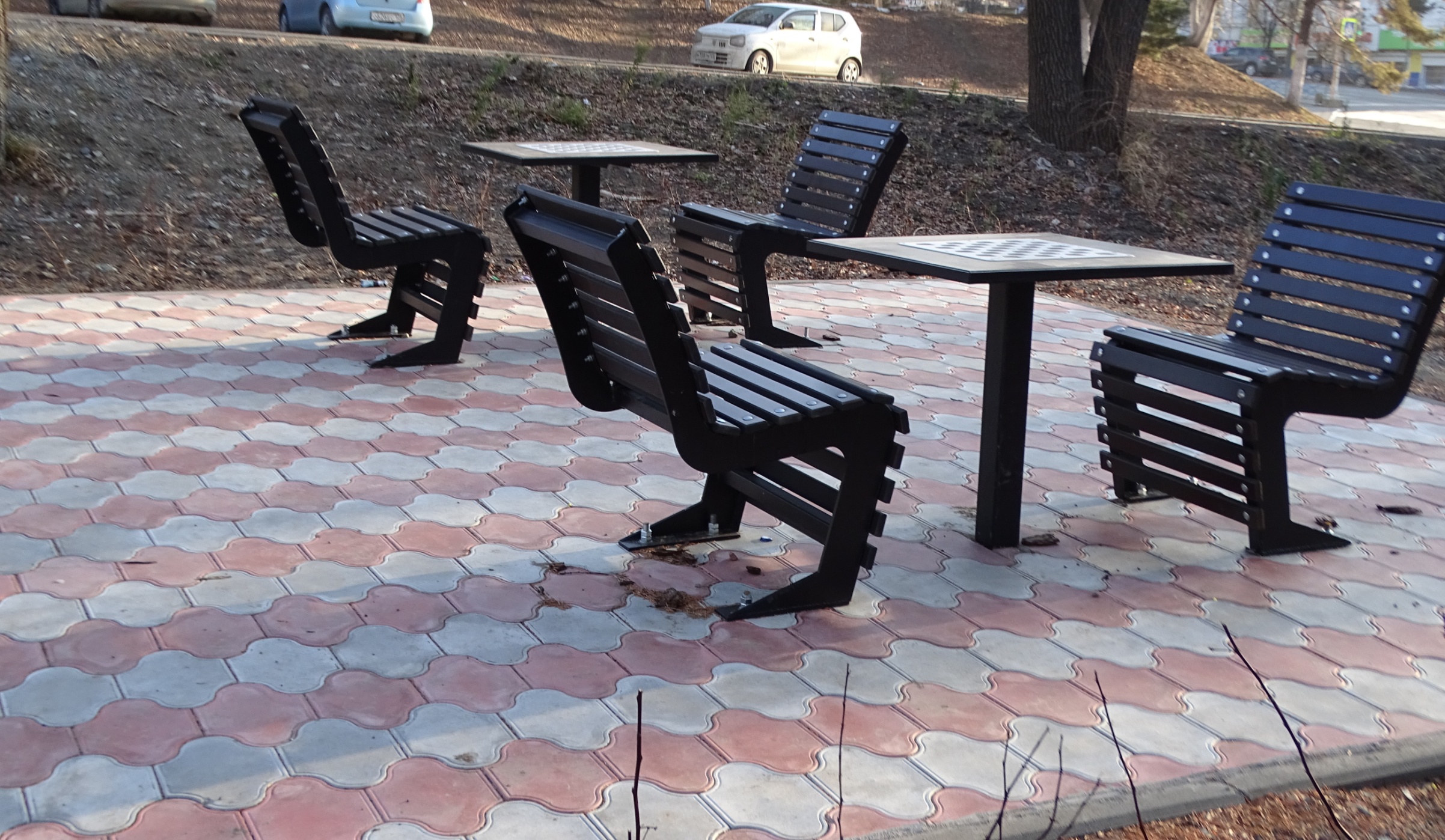 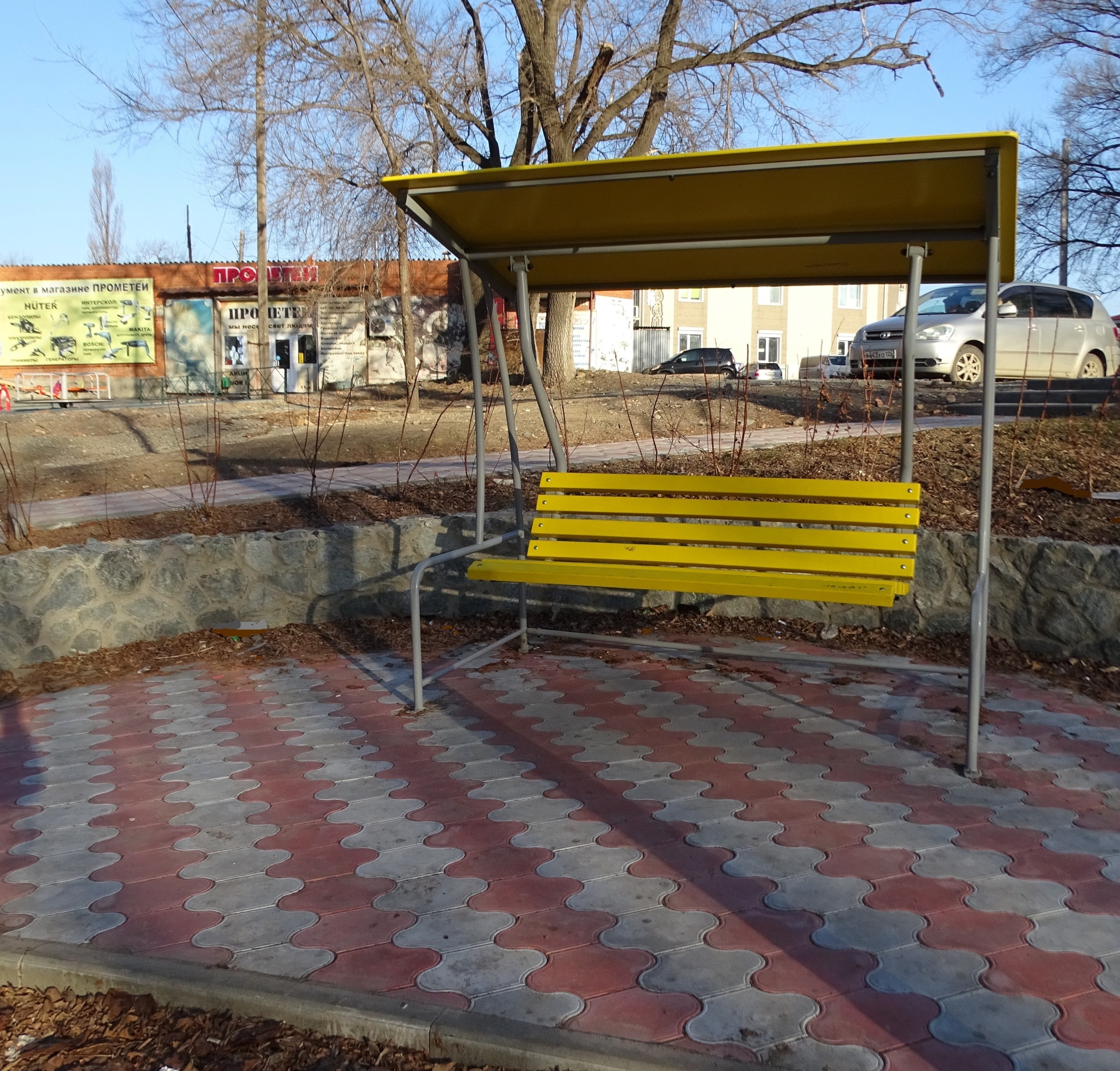 